100 éves a Nemzeti SzínházFolyóiratunk a minap a Nemzeti Színházban járt, ahol Németh Antal sajtónak szánt gondolatait hallgatta meg. Az esemény indíttatása nem más volt, mint a teátrum fennállásának 100. évfordulója. A színház igazgatója részletes tájékoztatást adott a polgároknak, megszólította az egész ország lakosságát az épület (ha úgy tetszik Thália temploma) falain innen és túl, valamint köszöntőjéből is meghallgathattak a sajtó emberei egy darabkát. A köszöntőjében nem csak a nagyságákat üdvözölte, hanem mindazon magyar polgárokat is, akik vele együtt ünnepeltek ama jeles napon, még ha sokan csak lélekben is. Az eseményt a magyar kultúra virágkorának, jobban mondva annak kezdetének titulálta. Ugyanakkor a Teátrum életének múltját értékelte, szummázta jelenét, valamint a jövőbeli tervezetekről is tájékoztatta a nagyérdeműt. Így vélekedett: „A 100 évvel ezelőtti jelen már történelem, aminek hatására a Színház feladata sokkal több lett, mint az eredeti elvárások Thália templomainak irányába”. Ismertette Színházuk létrejöttének eredti okát is: „100 évvel ezelőtt a Nemzeti Színház a magyar nyelv megvédése érdekében alakult. A magyar kultúra életben tartása volt a cél, a magyar szavak megszólaltatása, s ezen ékességek terjesztése. Eme elv hű továbbvitele hitvallásunk alapja. Azonban teátrumunk azért a miénk, mert a folyamatos fejlődés mellett a magyar hon polgárainak, és kultúrájának szükségletének megértésére törekedik, s ezt is fejezi ki.”A Direktor úr természetesen említést tett színészeiről is, vagy ahogyan ő nevezte a régi kor teátristáit, a: „nemzet napszámosai” - ról. (Tudniillik, eme fogalom magában hordozza az összes színházi dolgozót is!) Továbbá említést tett arról is, hogy miként szeretnék a kornak megfelelő színvonalúvá teremteni Színházukat. A kérdés már csak az volt, megéri-e egy addig járatlan úton elindulni.„Örökéletű a színház, melyben ugyanúgy van minden, mint régen, csak változások mentek végbe az idő múlásával.”Így tehát a színház megreformálására, modernebbé tételére törekszenek. Fontosak számukra az irodalmi műformák és azok színházszerűségei is. Mindemellett fontos szerepet kap majd a drámairodalom, valamint annak ápolása is. Végezetül pedig A magyar polgárok minél szélesebb körében szeretnék ismertté tenni a világirodalmat.Ennek tükrében számos, újrarendezett művet szándékoznak bemutatni a publikumnak. Németh így fogalmazott: „A nagyérdemű számos régen is műsoron lévő darabot tekinthet majd meg. Ilyen lesz például a Vízkereszt, a Hamlet, a Macbeth, valamint az Othello is. Tehát Shakespeare továbbra is egyik fő pillérünk. Liliomfi, Csongor és Tünde, Az ember tragédiája- csak hogy említést tegyek még néhány újdonságról.” Lapunk megtudta azt is, hogy hatalmas sikerre készülnek a Jézusfaragó c. darabbal, továbbá bemutatásra kerül egy új mű, az Athéni Timon is. A teátrumban pedig a már megszokott szereplők mellett találkozhatunk számos fiatal, új művésszel is.  Az igazgató meggyőződése az, hogy a Nemzeti Színház közel sem elmaradott nyugati társaihoz képest.A direktor zárásként még elmondta: fontos számára az önismeret és az arra való nevelés, mivel szerinte az élet minden területén csak így érhetjük el céljainkat. Zárásként úgy fogalmazta meg mondandóját, melyet most kedves nézőinknek továbbítunk:„A nemzeti színház (…) Spirituális vár, melyet nemzedékek építettek, építenek, s amely nem készül el soha, mert maga az örökké fejlődő élet.”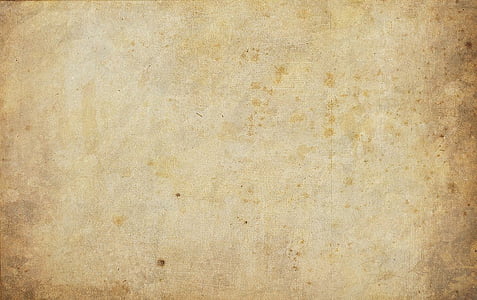 